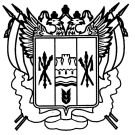 Российская ФедерацияРостовская областьЗаветинский районмуниципальное образование «Савдянское сельское поселение»Администрация Савдянского сельского поселенияПостановление№ 0000.03.2024                                                                                           х.Савдя                                                                                                                                                                                                                   Об утверждении комплексного плана –графика мероприятий,направленного на избавление от «визуального мусора» и созданияпривлекательного облика территорииСавдянского сельского поселенияВ целях  реализации приоритетного проекта «Формирование комфортной городской среды», утвержденного президиумом Совета при Президенте Российской Федерации по стратегическому развитию и приоритетным проектам (протокол №10 от21.11.2016 г.), а также в соответствии с Методическими рекомендациями, утвержденными приказом Минстроя России от 29.12.2021 г. №1042/пр., Администрация Савдянского сельского поселения                                             ПОСТАНОВЛЯЕТ:1.   Утвердить план-график мероприятий направленных на избавление от «визуального мусора» и создания привлекательного облика территорий Савдянского сельского поселения  согласно приложению  № 1 к настоящему постановлению.
           2. Постановление Администрации Савдянского сельского поселения  № 45 от 29.06.2018 г. « Об утверждении комплексного плана-графика мероприятий, направленного на избавление от «визуального мусора» и создания привлекательного облика территории Савдянского сельского поселения» считать утратившим силу.3.   Настоящее постановление вступает в силу со дня его официального опубликования (обнародования) и подлежит  обязательному размещению на официальном  сайте Савдянского сельского поселения в сети «Интернет». 
           4. Контроль за исполнением настоящего постановления оставляю за собой.Глава Администрации Савдянского сельского поселения                                            Д.П.ГроменкоПриложение 1к постановлению  АдминистрацииСавдянского сельского поселения№ 00  от    00.03.2024 г.ПЛАН-ГРАФИК
мероприятий направленных на избавление от «визуального мусора» и создания привлекательного облика территорий Савдянского сельского поселенияВедущий специалист по общим вопросам                                Д.А.Литвинова№п/пНаименование мероприятияСрок исполненияОтветственныйисполнитель1.Проверка соответствия вывесок и информационных (рекламных) конструкций нормам федерального законодательства и Правилам благоустройства Савдянского сельского поселениядо 01.08.2024 г.АдминистрацияСавдянского сельского поселения2.Проведение инвентаризации вывесок и конструкций на предмет защищенности от графического вандализмадо 01.09.2024 г.АдминистрацияСавдянского сельского поселения3.Проведение рейдовых осмотров территорий на наличие несанкционированной рекламыПостоянноАдминистрацияСавдянского сельского поселения4.Проведение информационно-разъяснительной работы с населением и предпринимателями о Порядке размещения и эксплуатации рекламных и информационных конструкций с использованием официального сайта поселениядо 01.10.2024 г.АдминистрацияСавдянского сельского поселения